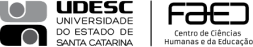 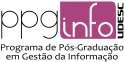 ANEXO BProcesso Seletivo de alunos regulares do PPGInfo – UDESC. Turma 2022.AUTODECLARAÇÃO DE CADIDATOS/AS TRANSEXUAIS E TRAVESTIS EDITAL  	( ) DECLARO para o fim específico de atender ao Processo Seletivo do 	que sou TRANSEXUAL( ) DECLARO para o fim específico de atender ao requisito inscrito no Processo Seletivo do	, que sou TRAVESTIDECLARO ainda que estou ciente de que detectada a falsidade desta declaração sujeito-me às penas do Decreto Lei nº 2.848 de 07 de Dezembro de 1940, Artigo 299.(Cidade), (Dia) de (Mês) de (Ano) 	,	de	de	.Nome completo: 		 Assinatura:  	PARECER DA COMISSÃO DE SELEÇÃOA Comissão após avaliação dos documentos do/a candidato: ( ) SIM. Valida essa autodeclaração.(	) NÃO valida essa autodeclaração e NÃO o/a habilita para a continuidade do processo seletivo pelas ações afirmativas.(Cidade), (Dia) de (Mês) de (Ano) 	,	de	de	. 		_ 	CPF	Nome completo, carimbo e assinatura10